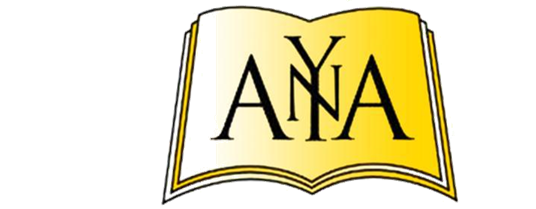 XXII. APÁCZAI NYÁRI AKADÉMIAÚJVIDÉK, 2022.Történelem és magyarság2022. július 18. – 23. Apáczai Diákotthon, Újvidék, Bogdan Šuput utca 16.Főszervező: Viola Lujza A továbbképzések helyszíne az újvidéki Apáczai Diákotthon fiúkollégiuma. Címe: 21000 Novi Sad, Bogdan Šuput utca. 16, (GPS-nek: Bogdana Šuputa 16.). Tel: +381(0)21 479 0640, drótposta címe: nsvmpe@gmail.comAmennyiben vendégeink korábban (pl. előző nap) érkeznek, a diákotthonban szállást és ellátást tudunk biztosítani. Vasárnap 16 órától a fenti telefonon ügyelet lesz, 18 órától fogadjuk a résztvevőket és az előadókat.Kérjük vendégeinket, érkezésükről idejében tájékoztassák a szervezőket!Főszervező: Viola LujzaTelefonszámok:Iroda: +381(0)21 479 0640,A továbbképzésekről bővebben a www.vmpe.org.rs honlapon olvashatnak.A programváltoztatás jogát fenntartjuk, a naprakész program mindig a honlapon érhető el!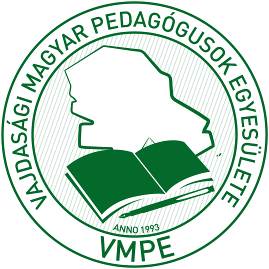 VAJDASÁGI MAGYAR PEDAGÓGUSOK EGYESÜLETE21000 NOVI SAD (ÚJVIDÉK), ĆIRPANOVA U. 54.Tel/Fax: +381 (0) 21 548 259; +381 (0) 21 400 268e-mail: nsvmpe@gmail.comwww.vmpe.org.rs, www.facebook.com/nsvmpeVasárnap - 2022. július 17.Vasárnap - 2022. július 17.18. 00Regisztráció. A szálláshelyek elfoglalása19. 00VacsoraUtánaSzabad programHétfő - 2022. július 18.Hétfő - 2022. július 18.08. 00Reggeli 09. 00Regisztráció10. 00Nyitórendezvény. Áhítat. Köszöntők. ?Gloviczki Zoltán: Él a nemzet?Kerekes Barnabás: Mindegy…13. 00EbédSzünet16. 30Takács Sándor -"Partes Inferiores" a Kárpát-medence déli része középkori településrégészete17. 30Szünet18. 00Nagy Miklós Mihály: A birodalom Szerbia és Ukrajna között19. 00Vacsora20. 00Fórum – Honnan jöttünk, mit hoztunk? - beszélgetésKedd - 2022. július 19.Kedd - 2022. július 19.08. 00Reggeli 09. 00Pomozi Péter: A Kárpát-medencei magyar identitás és kulturális folytonosság megjelenése három új gimnáziumi magyar nyelv tankönyvben10. 00Szünet10. 30Miklós Péter: A nemzeti romantikától a modern költészetig. A 205 éve született Arany János világa11. 30Szünet12. 00Ebéd13. 00Szünet13. 45Juhász Judit előadása14. 45Szünet15. 00Jókai Mór – Benyovszky Móric – eszmények vonzásában – kötetbemutató16. 00Magyaróra – irodalmi folyóirat bemutatása16. 45Szünet17. 00A Védett Társadalom Alapítvány bemutatkozása18. 30Szünet19. 00Vacsora   Szerda - 2022. július 20.Szerda - 2022. július 20.08. 00Reggeli 09. 00Ujváry Gábor: Az első rés a trianoni falon: a soproni népszavazás és annak előzményei10. 00Szünet10. 30Császtvay Tünde: Gárdonyi és Mikszáth feladványa a XIX. század végén és fordulóján: történelem + regény = ?11. 30Szünet12. 00Ebéd13. 00Fakultatív program: A: Kirándulás - MaradékB: Szabad program - Ismerkedés Újvidék nevezetességeivel – séta19.00Vacsora20. 00Népzenei estCsütörtök – 2022. július 21.Csütörtök – 2022. július 21.07. 30Reggeli08. 30Zakar Péter- Megtorlás (1848-1867) - a szabadságharcot követő elnyomás története09. 30Szünet09. 45Vajda Tamás - Egyetemalapítás a dualizmus politikai rendszerében: az országgyűlés, a minisztérium, a király és a civil szféra együttműködése a kolozsvári egyetem 1872-es megalapításában10. 45Szünet11. 00Vajda Tamás - Száz éve kezdődött: gróf Klebelsberg Kuno szerepe a modern vidékpolitika és vidékfejlesztés kialakulásában12. 00Szünet12. 15Szakály Sándor – Veritas bemutatása13. 15EbédSzabad program17. 00Fekete Tamás: A családfakutatás módszertana és modern lehetőségei a vajdasági magyarság vonatkozásában18. 00Szünet18. 30Vacsora19. 30Dulka Andor: Filmvetítés és beszélgetésPéntek - 2022. július 22.Péntek - 2022. július 22.08. 00Reggeli09. 00Minya Károly: Az új szavak megítélése. Oltakozik, okosrózsafűzér és appol10. 00Szünet10. 15Magyary Sára: Iskola férfiak nélkül. A női és férfikommunikáció az oktatásban11. 15Szünet11. 30Értékelés, tanúsítványok kiosztása12. 00Ebéd – hazautazás 